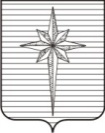 АДМИНИСТРАЦИЯ ЗАТО ЗВЁЗДНЫЙпостановление18.11.2022                                                                                                      № 1068О внесении изменений в административный регламент предоставления муниципальной услуги «Постановка граждан на учёт в качестве лиц, имеющих право на предоставление земельных участков в собственность бесплатно», утверждённый постановлением администрации ЗАТО Звёздный от 03.02.2022 № 124, и признании утратившим силу постановления администрации ЗАТО Звёздный от 26.05.2022 № 550В соответствии с пунктом 9 части 1 статьи 43 Устава городского округа ЗАТО Звёздный Пермского края, Порядком разработки и утверждения административных регламентов предоставления муниципальных услуг, утверждённым постановлением администрации ЗАТО Звёздный от 16.12.2021 № 1349, в целях повышения качества предоставления муниципальных услуг администрация ЗАТО Звёздный постановляет:1. Внести в административный регламент предоставления муниципальной услуги «Постановка граждан на учёт в качестве лиц, имеющих право на предоставление земельных участков в собственность бесплатно», утверждённый постановлением администрации ЗАТО Звёздный от 03.02.2022 № 124, следующие изменения:в абзаце пятом пункта 2.2 слова «star1@permkray.ru» заменить словами «administration@zvezdny.permkrai.ru»;в пункте 2.6 слова «15 рабочих дней.» заменить словами «13 рабочих дней.»;дополнить пункт 2.9 абзацем вторым следующего содержания:«Запрещается требовать от заявителя представления документов и информации, отсутствие и (или) недостоверность которых не указывались при первоначальном отказе в приёме документов, необходимых для предоставления муниципальной услуги, либо отказе в предоставлении услуги, за исключением случаев, предусмотренных пунктом 4 части 1 статьи 7 Закона 210-ФЗ.»;в абзаце третьем пункта 3.4 слова «5-дневный» заменить словами      «3-дневный».2. Признать утратившим силу постановление администрации ЗАТО Звёздный от 26.05.2022 № 550 «О внесении изменений в административный регламент предоставления муниципальной услуги «Постановка граждан на учёт в качестве лиц, имеющих право на предоставление земельных участков в собственность бесплатно», утверждённый постановлением администрации ЗАТО Звёздный от 03.02.2022 № 124».3. Отделу по развитию территории администрации ЗАТО Звёздный организовать работу по размещению настоящего постановления в информационно-телекоммуникационной сети Интернет на официальном сайте органов местного самоуправления ЗАТО Звёздный https://zatozvezdny.ru/ в течение 5 рабочих дней со дня вступления в силу настоящего постановления.4. Отделу социального развития администрации ЗАТО Звёздный обеспечить размещение изменений в соответствии с настоящим постановлением в федеральной государственной информационной системе «Федеральный реестр государственных и муниципальных услуг (функций)» в течение 3 календарных дней со дня со дня вступления в силу настоящего постановления.5. Опубликовать настоящее постановление установленным порядком   в информационном бюллетене ЗАТО Звёздный «Вестник Звёздного».6. Настоящее постановление вступает в силу после дня его официального опубликования. 7. Контроль за исполнением постановления возложить на исполняющего обязанности заместителя главы администрации ЗАТО Звёздный по социальным вопросам Твердохлиба В.С.Глава ЗАТО Звёздный – глава администрации ЗАТО Звёздный                                             А.М. ШвецовРасчёт рассылки:1. В дело 2. Алексеева О.А.3. Мальчикова К.А.4. Твердохлиб В.С.5. Гордеенко М.А.6. Прокуратура 